Welcome toPDF ButlerYour Contact Person: [[!OPP_OWNER!]]PARAGRAPH:[[!OPP_PRODUCT_P!]]: [[!OPP_PRICE_P!]] €TABLE_ROW:TABLE:TABLE_BLOCK_NON_EMPTY_LIST MERGEFIELD REPLACE ACTIONS1° PARAGRAPHS[[!TEST_PARAGRAPH_NONE!]] You should see this and the Mergefield[[!TEST_PARAGRAPH_MERGE_FIELD_ONLY!]] You should see this but not the Mergefield2° TABLES=> You can imagine the same for other Configtypes like TableRowDate & DateTime field formattingDate: [[!CLOSE_DATE!]]Date & Time: [[!CREATED_DATE_TIME!]]CloudCrossing BVBADahlialaan 12950 KapellenBelgium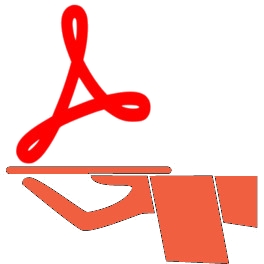 ProductQuantitySales Price[[!OPP_PROD_TR!]][[!OPP_QUANT_TR!]][[!OPP_PRICE_TR!]]Product info:Product: [[!OPP_PRODUCT_T!]]Price: [[!OPP_PRICE_T!]]Quantity: [[!OPP_QUANTITY_T!]]Hi, I only show when there are actually products in the listStage: [[!STAGE_NAME!]][[!TEST_TABLE_NONE!]] You should see this and the MergefieldHERE GOES YOUR CONTENT[[!TEST_TABLE_CONTAINING_PARAGRAPH!]] You will not see this!You should see this and not the paragraph with the text above. Notice that the entire line is gone, removing the paragraph, removes the line, it does leave an empty line in your document.HERE GOES YOUR CONTENT[[!TEST_TABLE_MERGE_FIELD_ONLY!]]You should see this but not the Mergefield ’HERE GOES YOUR CONTENT